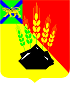                                                     ДУМАМИХАЙЛОВСКОГО МУНИЦИПАЛЬНОГО  РАЙОНА  Р Е Ш Е Н И Е с. Михайловка25.01.2018г.	                                                                                  № 258О награждении Почетной грамотой  ДумыМихайловского муниципального района      Руководствуясь «Положением  о  Почетной грамоте и Благодарственном письме Думы Михайловского муниципального района»,  Уставом Михайловского муниципального района, Дума Михайловского муниципального района					Р Е Ш И Л А: На основании  ходатайства начальника ЛТЦ Михайловский район наградить Почетной грамотой Думы Михайловского муниципального района за 20-ти летний стаж работы в ЛТЦ Михайловский район и в связи с 45–ти   летием со дня рождения:1.1. Погуляева Виталия Витальевича - ведущего  инженера ЛУ ЛТЦ Михайловский район      2.  Настоящее  решение вступает в силу со дня его принятия.Председатель Думы Михайловскогомуниципального района                                                       В.В. Ломовцев